بيان وفد جمهورية مصر العربيةفي جلسة الاستعراض الدوري الشامل لجمهورية كوباالأربعاء 16 مايو 2018 ***السيد الرئيس،	يطيب لوفد مصر أن يرحب ترحيبًا حارًا بالوفد الرفيع المستوى لجمهورية كوبا الشقيقة برئاسة السيد وزير الخارجية.  ونشيد فى هذا السياق بالجهود التى تبذلها حكومة كوبا من أجل النهوض بأوضاع حقوق الانسان على كافة المستويات.  ونود أن نتقدم بالتوصيتين التاليتين للنظر فيها في إطار مساعي تطوير أوضاع حقوق الإنسان:مواصلة تدربب العاملين فى مجال انفاذ القانون وموظفى القطاع العام على منع ومكافحة العنصرية.مواصلة تعزيز البنية التشريعية ذات الصلة بحماية وتعزيز حقوق الانسان للمواطنين.شكرًا سيدي الرئيس ونتمنى لوفد كوبا كل التوفيق خلال الجلسة.ـــــــــــــالبعثة الدائمة لجمهورية مصر العربية                          لدى مكتب الأمم المتحدة ومنظمة التجارة العالمية والمنظمات الدولية الأخرىبجنيفــ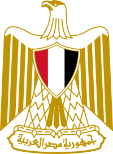 Permanent   Of   to United Nations Office, WTO and other International Organizationsـــــــ